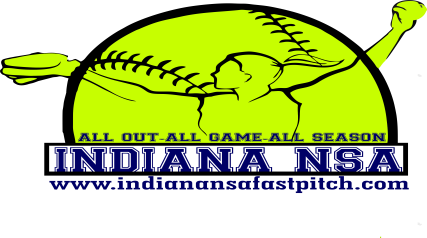 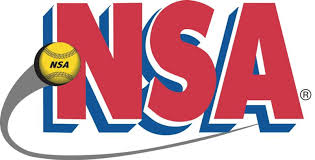 Plex-Indoor Finale’March 16-18, 201812u PoolSummit City Select 				5)  Ft Wayne Freeze	Caledonia Chaos				6)  Windy City Ice	Ind Revolution 05				7)  Westside Explosion	Michiana Repetition					Friday		Field #1				7:30 PM	Summit City Select vs Caledonia Chaos	4-18:40 PM	Ind Revolution 05 vs Michiana Repetition 3-1		9:50 PM	Summit City Select vs Westside Explosion 11-0 		11:00 PM	Caledonia Chaos vs Ind Revolution 05 2-2Saturday	7:00 AM	Field #1		Ft Wayne Freeze vs Windy City Ice 13-1	8:10 AM	Field #1		Michiana Repetition vs Ft Wayne Freeze 6-29:20 AM	Field #1		Windy City Ice vs Westside Explosion 1-010:30 AM	Field #1		Summit City Select vs Ind Revolution 05 9-04:20 PM	Field #2		Caledonia Chaos vs Ft Wayne Freeze 3-15:30 PM	Field #2		Caledonia Chaos vs Westside Explosion 12-06:40 PM	Field #2		Michiana Repetition vs Windy City Ice 4-0All Pool Games are 60 Minutes, revert back if not complete, can end in tie12u Pool Seedings12u Pool SeedingsTeam NameWinsLossesTiesRuns AllowedRuns Scored2Ft Wayne Freeze31,2,1 (4)13,6,3 (22)4Michiana Repetition123,6,0 (9) 1,2,4 (7)6Caledonia Chaos214,2,3 (9)1,2,1 (4)7Windy City Ice313,1,4 (18)1,0,0 (1)5Summit City Select121,11,9 (21)4,0,0 (4)1Westside Explosion30,0,0 (0)11,1,12 (24)3Indiana Revolution 05211,2,0 (3)3,2,9 (14)